DESCRIPTIF DE L’ACTIVITÉÉVALUATION – COMPRÉHENSION  ÉCRITE – NIVEAU A1.1Observez  les 5 documents ci-dessous :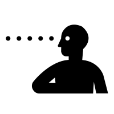 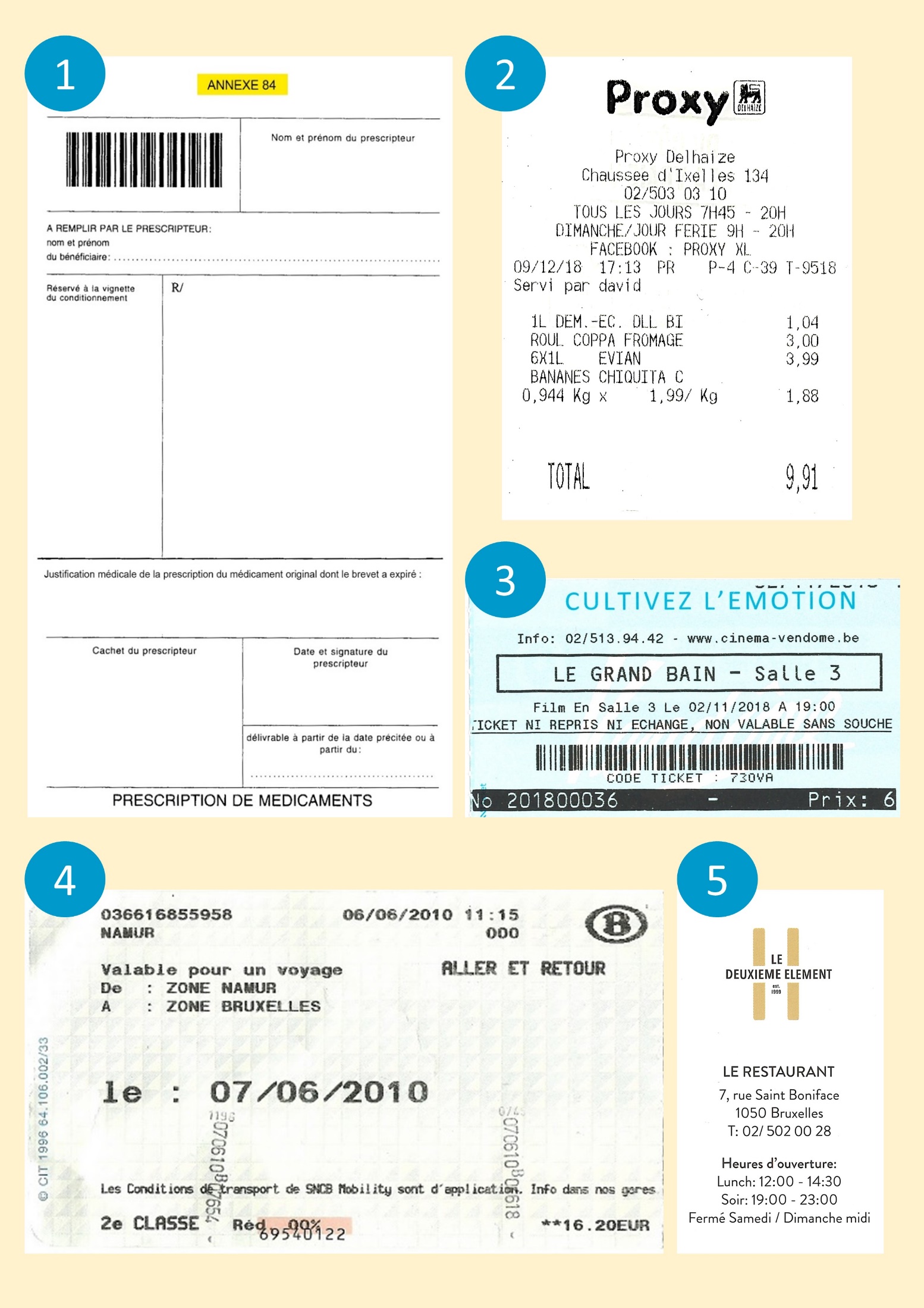 ÉVALUATION – COMPRÉHENSION  ÉCRITE – NIVEAU A1.1À quelles photos correspondent les 5 documents ? Écrivez  le numéro du document sous la photo qui correspond. 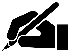 Attention ! Il y a 5 documents et 6 photos.Niveau CECRA1.1FilièreFLE ACompétence évaluéeCompréhension écriteSupportDifférents types de documents écrits authentiques usuels / de la vie quotidienne (billet de train, ticket de caisse, carte de restaurant, ticket de cinéma, prescription médicale).Description de l’activitéLes apprenants doivent appareiller les différents types de documents aux photos correspondantes.Compétences langagières Peut reconnaître la nature et/ou la fonction d’un document à son format, sa mise en page ou en repérant des mots-clés.Compétences communicatives évaluéesPeut identifier globalement (à leur aspect, leur typographie, leur localisation, etc.) la fonction de certains textes ordinaires de l’environnement quotidien ou du milieu scolaire et anticiper partiellement sur leur contenu possible. (CECR)Peut repérer des mots-clésCompétences linguistiques en compréhension - Mots simples de la vie quotidienne (« aller et retour », « voyage », « médicaments », « cinéma », « restaurant », etc.).- Paratexte (logos, icônes, mise en page, etc.)Pondération proposée pour l’activité5 pointsCorrectionA 2B –C 1D 5E 4F 3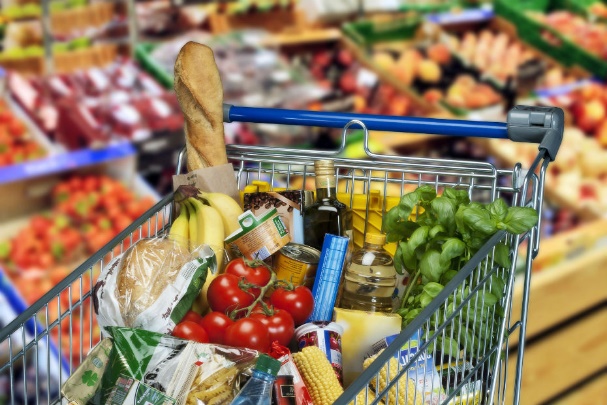 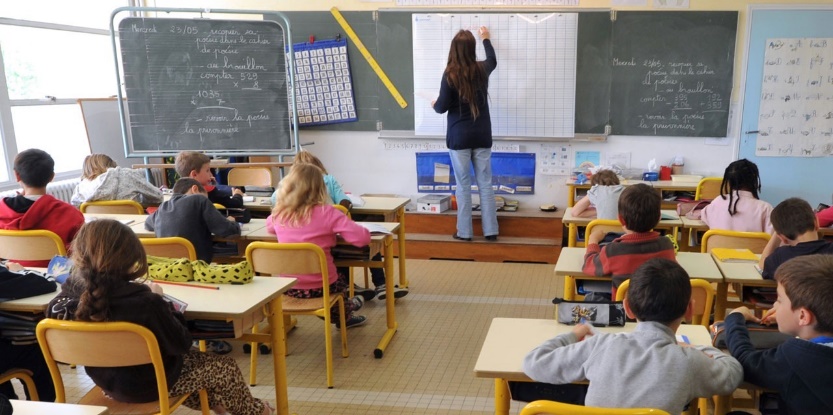 Photo A. Document numéro : …….Photo B. Document numéro : …….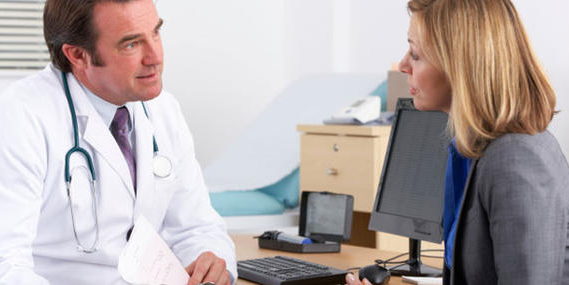 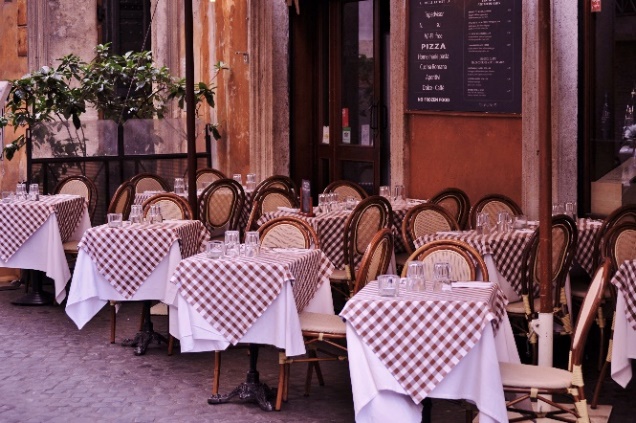 Photo C. Document numéro : …….Photo D. Document numéro : …….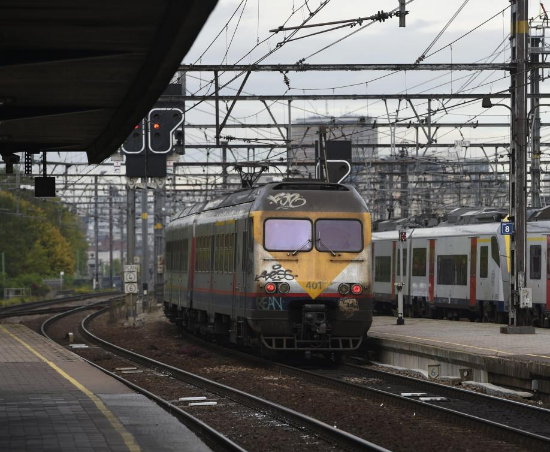 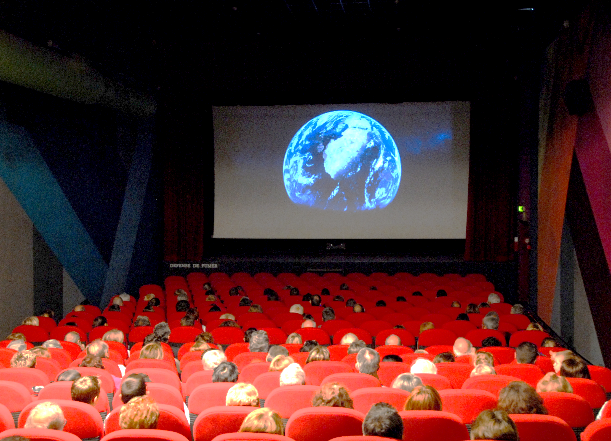 Photo E. Document numéro : …….Photo F. Document numéro : …….